Publicado en Bilbao el 21/01/2020 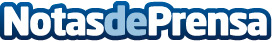 Inoxibar edita nuevo catálogo de menaje y utensilios de cocinaBajo el lema "atrapando sueños" se presenta toda la gama de productos en cuatro idiomasDatos de contacto:Servicios Periodísticos944331652Nota de prensa publicada en: https://www.notasdeprensa.es/inoxibar-edita-nuevo-catalogo-de-menaje-y Categorias: Gastronomía País Vasco Restauración Consumo Bienestar http://www.notasdeprensa.es